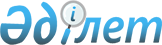 Об утверждении Положения о порядке наложения дисциплинарных взысканий на государственных служащих Республики Казахстан
					
			Утративший силу
			
			
		
					Указ Президента Республики Казахстан от 20 декабря 1996 г. N 3279.  Утратил силу - Указом Президента РК от 31 декабря 1999 г. N 321 ~U990321.

      В целях укрепления дисциплины и повышения ответственности государственных служащих, в соответствии со статьей 30 Указа Президента Республики Казахстан, имеющего силу Закона, U952730_ "О государственной службе" ПОСТАНОВЛЯЮ: 

      1. Утвердить Положение о порядке наложения дисциплинарных взысканий на государственных служащих Республики Казахстан (прилагается). 

      2. В месячный срок: 

      1) Правительству Республики Казахстан привести ранее изданные акты в соответствие с настоящим указом и обеспечить приведение в соответствие с ним актов центральных и местных исполнительных органов; 

      2) государственным органам, непосредственно подчиненными и подотчетным Президенту Республики Казахстан, привести ранее изданные акты в соответствие с настоящим Указом. 

      3. Настоящий Указ вступает в силу со дня опубликования. 

 

     Президент     Республики Казахстан

                                       Утверждено Указом Президента                                           Республики Казахстан                                       от 20 декабря 1996 г. N 3279 



 

                           П О Л О Ж Е Н И Е 

             о порядке наложения дисциплинарных взысканий 

           на государственных служащих Республики Казахстан 



 

                          I. Общие положения 



 

      Дисциплинарная ответственность государственных служащих (в дальнейшем - служащие) есть вид юридической ответственности, которую несут служащие за совершение дисциплинарных проступков при исполнении ими служебных обязанностей. 



 

                     II. Дисциплинарный проступок 



 

      Дисциплинарный проступок (в дальнейшем - проступок) есть противоправное, виновное неисполнение или ненадлежащее исполнение служащими возложенных на них обязанностей, превышение должностных полномочий, нарушение государственной и трудовой дисциплины, а равно несоблюдение установленных Указом Президента Республики Казахстан, имеющим силу Закона, "О государственной службе" (в дальнейшем - Указ "О государственной службе") ограничений, связанных с пребыванием на государственной службе. 



 

               III. Дисциплинарное взыскание и его виды 



 

      1. Дисциплинарное взыскание (в дальнейшем - взыскание) есть мера дисциплинарной ответственности, которая может быть наложена на служащего уполномоченным органом или должностным лицом за совершение проступка. 

      2. На служащих в соответствии со статьей 30 Указа "О государственной службе" могут налагаться следующие виды взысканий:     1) выговор;     2) предупреждение о неполном служебном соответствии;     3) задержка до одного года в присвоении очередногоквалификационного класса или в назначении на более высокуюдолжность;     4) увольнение с государственной службы.     3. Взыскание не может быть наложено за деяние, совершениекоторого влечет иную ответственность, предусмотренную законом.     4. Сведения о взысканиях подлежат учету путем занесения вличные дела государственных служащих, осуществляемому кадровымислужбами государственных органов.                  IV. Условия наложения взыскания     1. Взыскание должно соответствовать тяжести совершенногопроступка, форме и степени вины лица, его совершившего.     2. При определении вида дисциплинарного взыскания учитываются:     1) содержание и характер проступка;     2) обстоятельства, при которых проступок совершен;     3) негативные последствия, которые повлек или мог повлечьсовершенный проступок;     4) прежнее поведение лица, его совершившего;     5) стаж государственной службы;     6) иные обстоятельства, характеризующие личность, служащего.     3. Взыскания при совершении проступка, совершенного совместнонесколькими служащими, налагаются на каждого виновного вотдельности.     4.За совершенный проступок налагается только одно взыскание.             V. Субъекты и порядок наложения взысканий 

       1. Взыскания на служащих налагаются государственными органами или должностными лицами, обладающими правом налагать взыскания в соответствии с должностными полномочиями. 

      2. Взыскания на: 

      1) служащих, назначаемых Главой государства, руководителей государственных органов, непосредственно подчиненных и подотчетных Президенту, и их заместителей, руководителей центральных исполнительных органов и их заместителей, акимов областей, городов Акмолы и Алматы и их заместителей, могут налагаться Президентом Республики Казахстан по собственной инициативе, по предложению Высшего дисциплинарного совета Республики Казахстан, по представлению непосредственных руководителей этих служащих или иных уполномоченных Главой государства должностных лиц; 

      2) служащих Администрации Президента - ее Руководителем по собственной инициативе или по представлениям руководителей структурных подразделений Администрации Президента; 

      3) заместителей руководителей Канцелярии Премьер-Министра, руководителей ведомств и структурных подразделений Канцелярии Премьер-Министра - Правительством или Премьер-Министром по собственной инициативе либо по представлениям соответственно Руководителя его Канцелярии, иных членов Правительства, руководителей центральных исполнительных органов, не входящих в состав Правительства; 

      4) иных служащих Канцелярии Премьер-Министра (за исключением случаев увольнения от должности) - Руководителем Канцелярии Премьер-Министра по инициативе руководящих должностных лиц Правительства и Канцелярии Премьер-Министра или по представлениям руководителей структурных подразделений Аппарата Правительства; 

      5) руководителей аппаратов Палат Парламента - Бюро этих Палат по представлениям Председателей Палат; иных служащих аппаратов Палат Парламента - руководителями этих аппаратов; 

      6) руководителей территориальных подразделений государственных органов - руководителями этих органов по собственной инициативе или по представлениям соответствующих акимов; 

      7) служащих местных исполнительных органов и аппаратов маслихатов - руководителями этих органов; 

      8) иных служащих - руководителями государственных органов по собственной инициативе или по представлениям непосредственных руководителей этих служащих. 

      Сноска. В пункт 2 внесены изменения - Указом Президента РК от 3 декабря 1997 г. N 3764 U973764_ . 

      3. Дисциплинарные дела в отношении руководителей государственных органов, непосредственно подчиненных и подотчетных Главе государства, и их заместителей, руководителей центральных исполнительных органов и их заместителей, акимов областей, городов Акмолы и Алматы и их заместителей рассматривает Высший дисциплинарный совет Республики Казахстан с последующим внесением предложения Президенту Республики о мере их дисциплинарной ответственности. 

      Сноска. Раздел дополнен пунктом 3, пункты 3-7 считать соответственно пунктами 4-8 - Указом Президента РК от 3 декабря 1997 г. N 3764 U973764_ . 

      4. До наложения дисциплинарного взыскания может быть проведено служебное расследование. От виновного в совершении проступка должно быть истребовано письменное объяснение. 

      5. Отказ виновного дать объяснение не может служить препятствием для наложения взыскания. 

      6. О наложенном взыскании лицо, подвергнутое взысканию, ставится в известность под роспись или иным способом кадровой службой соответствующего государственного органа. 

      7. Взыскание может быть объявлено служащему на заседании соответствующего государственного органа, его коллегии, или в присутствии служащих, перечень которых определяется должностным лицом, наложившим это взыскание. 

      8. Обжалование решения о наложении взыскания не приостанавливает приведение его в исполнение.                   VI. Сроки наложения взысканий     Взыскание может быть наложено до истечения тридцати календарныхдней со дня совершения проступка или со дня получения информации обэтом. Период временной нетрудоспособности служащего, подтвержденныйсоответствующими документами, или нахождения его в отпускеприостанавливает действие тридцатидневного срока, если администрациибыло известно о совершенном проступке в этот период или донаступления его.                  VII. Акты о наложении взысканий     1. Взыскания налагаются путем издания следующих актов:     1) указа или распоряжения Президента Республики;     2) постановления Правительства Республики;     3) распоряжения Премьер-Министра Республики; 

       4) приказов или предусмотренных законодательством иных актов руководителей государственных органов и иных уполномоченных должностных лиц. 

      2. В акте о наложении взыскания указываются проступок, за совершение которого налагается взыскание, вид взыскания и лицо, на которое оно налагается. 



 

                        VIII. Снятие взыскания 



 

      1. Если в течение года со дня наложения взыскания служащий не будет подвергнут новому взысканию, то он считается не подвергавшимся дисциплинарному взысканию. 

      2. В случае наложения на служащего нескольких взысканий он считается имеющим взыскание до истечения годичного срока со дня наложения последнего по времени взыскания. 

      3. Взыскание может быть снято до истечения года, если служащий не совершил нового проступка и при этом проявил себя как добросовестный работник. 

      4. Взыскание, не снятое ко дню прекращения должностных обязанностей государственным служащим, считается снятым со дня прекращения этих обязанностей. 

      5. Досрочное снятие взыскания производится: 

      1) наложившим его должностным лицом (органом) или вышестоящим должностным лицом (органом); 

      2) соответствующим актом, о чем служащему объявляется кадровой службой соответствующего государственного органа. 

      6. Для досрочного снятия взыскания непосредственный руководитель служащего, на которого взыскание было наложено, возбуждает соответствующее ходатайство по инстанции. 



 

              IХ. Гарантии прав служащих при привлечении 

                 их к дисциплинарной ответственности 



 

      Служащий вправе знакомиться с документами, связанными с привлечением его к дисциплинарной ответственности, обжаловать в установленном законодательством порядке наложенное на него взыскание вышестоящему органу, должностному лицу либо в суд. 

 
					© 2012. РГП на ПХВ «Институт законодательства и правовой информации Республики Казахстан» Министерства юстиции Республики Казахстан
				